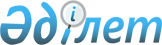 О решениях XV сессии областного Маслихата "О ставках платежей за загрязнение окружающей среды на 2002 год" от 28.12.01 г. N 4/15 и ХVIII сессии областного Маслихата "О внесении изменений в решение XV сессии областного Маслихата от 28.12.01 г. N 4/15 "О ставках платежей за загрязнение окружающей среды на 2002 год" от 27.06.02 г. N 4/9Решение V сессии Карагандинского областного Маслихата от 18 марта 2004 года N 81. Зарегистрировано Департаментом юстиции Карагандинской области 5 апреля 2004 года за N 1472



     На основании 
 Закона 
 Республики Казахстан от 24 декабря 2001 года N 276 "О внесении изменений и дополнений в некоторые законодательные акты Республики Казахстан в связи с принятием Кодекса Республики Казахстан "О налогах и других обязательных платежах в бюджет" (Налоговый кодекс), 
 Закона 
 Республики Казахстан "Об охране окружающей среды" N 160-1 от 15 июля 1997 года, статьи 462 
 Налогового кодекса 
 Республики Казахстан "О налогах и других обязательных платежах в бюджет" от 12 июня 2001 года об установлении ставки платы за загрязнение окружающей среды местными представительными органами с 1 января 2002 года и в целях соблюдения принципа обязательности уплаты налогов и других обязательных платежей в бюджет, в соответствии с подпунктом 2 пункта 1 статьи 6 
 Закона 
 Республики Казахстан "О местном государственном управлении в Республике Казахстан" N 148 от 23 января 2001 года, в соответствии со статьей 37 
 Закона 
 Республики Казахстан "О нормативных правовых актах", областной Маслихат 

РЕШИЛ

:




     1. Признать утратившим силу решения XV сессии областного Маслихата от 28 декабря 2001 года N 4/15 "О ставках платежей за загрязнение окружающей среды на 2002 год", регистрационный номер в Реестре нормативных правовых актов N 602 от 4 января 2002 года, XVІІІ сессии областного Маслихата от 27 июня 2002 года N 4/9 "О внесении изменений в решение XV сессии областного Маслихата от 28 декабря 2001 года N 4/15 "О ставках платежей за загрязнение окружающей среды на 2002 год", регистрационный номер в Реестре нормативных правовых актов N 854 от 1 июля 2002 года.




     2. Установить на 2002 год ставки платежей организациям и предприятиям всех форм собственности за загрязнение окружающей среды согласно приложению N 1, при этом природопользователи, налоговый режим которых установлен в соответствии с контрактами, заключенными с Правительством Республики Казахстан, вносят платежи по ставкам, определенным существующими контрактами.




     3. Действие пункта 2 настоящего решения распространяется на уплату ставок платежей за загрязнение окружающей среды с 1 января по 31 декабря 2002 года.




     4. Контроль за исполнением данного решения возложить на постоянную комиссию по промышленности, строительству, транспорту, коммунальному хозяйству, аграрным вопросам и экологии (Усатов Н.Е.) и на заместителя акима области (Тунгышбеков С.Т.).


     Председатель сессии




     Секретарь областного Маслихата





Приложение N 1



к решению V сессии областного



Маслихата N 81 от 18 марта 2004 г.



"О решениях XV сессии областного



Маслихата "О ставках платежей за



загрязнение окружающей среды на



2002 год" от 28.12.01 г. N 4/15 и



ХVIII сессии областного Маслихата



"О внесении изменений в решение



XV сессии областного Маслихата от



28.12.01 г. N 4/15 "О ставках платежей



за загрязнение окружающей среды на



2002 год" от 27.06.02 г. N 4/9"

     Установить следующие ставки платежей за выбросы в атмосферу, сбросы в водные объекты загрязняющих веществ и размещение отходов производства и потребления в окружающую среду:

     за нормативный выброс одной приведенной тонны загрязняющих веществ в атмосферу от стационарных источников в пределах лимита - 150 тенге;

     за выброс одной приведенной тонны загрязняющих веществ от стационарных источников сверх установленного лимита - 1500 тенге;

     за загрязнение атмосферного воздуха вредными выбросами от передвижных источников (автомашин, дорожно-строительной, сельскохозяйственной и иной техники) - за одну тонну расходуемого автомоторного топлива;

     для этилированного бензина - 700 тенге;



     для неэтилированного бензина - 300 тенге;



     для дизельного топлива - 250 тенге;



     для газа - 180 тенге;

     за нормативный сброс одной приведенной тонны загрязняющих веществ в водные объекты, в пруды-накопители, поля фильтрации в пределах лимита - 12500 тенге;

     за сверхнормативный сброс одной приведенной тонны загрязняющих веществ в водные объекты - 125000 тенге;

     за сброс одного кубического метра сточных вод на рельеф местности:

     нормативно-очищенных сточных вод - 4,5 тенге;

     неочищенных и недостаточно очищенных сточных вод - 9 тенге;

     за размещение (хранение, захоронение) отходов производства и потребления в окружающей среде:

     нетоксичных отходов (V класс) 1 тонна - 100 тенге



вскрышных пород 1 тонна - 10 тенге, хвостов обогащения, шламов, кеков, шлаков металлургических, золошлаковых отходов 1 тонна - 20 тенге;

     промышленных отходов в зависимости от класса токсичности согласно таблице N 1;

     отходов сельскохозяйственного производства (навоз, помет птиц):

     на необорудованных площадках и накопителях 1 тонна - 1000 тенге;

     на оборудованных площадках 1 тонна - 100 тенге;

     за размещение твердых бытовых отходов на полигонах твердых бытовых отходов (свалках), в специально отведенных местах для предприятий, организаций, 1 кубический метр - 100 тенге;

     за размещение (хранение, захоронение) отходов, являющихся вторичными ресурсами согласно оптово-закупочных цен на вторичное сырье, действующих на момент предъявления платежа.

     за неразрешенный, аварийный выброс (сброс) одной приведенной тонны загрязняющих веществ в атмосферу (водные объекты), за неразрешенное размещение, хранение промышленных и бытовых отходов в не отведенных для этих целей местах в десятикратном размере от норматива платы.

     в случае загрязнения окружающей среды без оформления в установленном порядке разрешения на выброс (сброс) загрязняющих веществ и размещение отходов производства в окружающей среде, вся масса рассматривается как неразрешенный выброс (сброс) и размещение отходов.




Таблица N 1



Нормативы платы






за размещение отходов, не являющихся вторичными






материальными ресурсами.



					© 2012. РГП на ПХВ «Институт законодательства и правовой информации Республики Казахстан» Министерства юстиции Республики Казахстан
				
Наименование отходов

Единица измерения

Норматив платы (тенге)

1. Токсичные отходы



I класс токсичности - чрезвычайно опасные

тонна

3200

II класс токсичности - высоко опасные

тонна

1600

III класс токсичности - умеренно опасные

тонна

400

IV класс токсичности - мало опасные

тонна

200
